Решение № 9 от 28.01.2014 г. О согласии с возведением на территории муниципального округа Головинский памятника по адресу Кронштадтский бульвар, дом 43А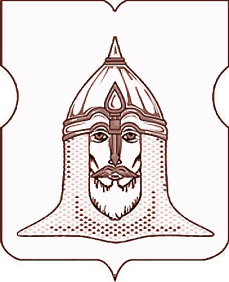 СОВЕТ ДЕПУТАТОВМУНИЦИПАЛЬНОГО ОКРУГА ГОЛОВИНСКИЙРЕШЕНИЕ28.01.2014   №  9О согласии с возведением на территории муниципального округа Головинский памятника по адресу Кронштадтский бульвар, дом 43АСогласно  пункту 24 части 1 статьи 8 Закона города Москвы  от 6 ноября 2002 года N 56 «Об организации местного самоуправления в городе Москве», статье 2 Закона города Москвы от 13 ноября 1998 года № 30 «О порядке возведения в городе Москве произведений монументально-декоративного искусства городского значения», пункту 23 части 2 статьи 5 Устава муниципального округа Головинский, принимая во внимание письмо Комиссии по монументальному искусству при Московской городской Думе от 20 декабря 2013 года № 08-84-8728/13Советом депутатов принято решение: 1.           Согласиться с возведением на территории муниципального округа Головинский памятника ученому, путешественнику Юрию Александровичу Сенкевичу по адресу: Кронштадтский бульвар, дом 43А.  2.           Администрации муниципального округа Головинский (далее – администрация):                2.1.          Направить настоящее решение Комиссию по монументальному искусству при Московской городской Думе.                2.2.      Разместить настоящее решение на официальном сайте органов местного самоуправления муниципального округа Головинский www.nashe-golovino.ru.
  3.           Настоящее решение вступает в силу со дня его принятия.
  4.           Контроль исполнения настоящего решения возложить на председательствующего на заседании Совета депутатов муниципального округа Головинский Сердцева А.И. и председателя Комиссии по взаимодействию со средствами массовой информации – депутата Мальцеву Т.В.Председательствующий на заседанииСовета депутатов муниципальногоокруга Головинский                                                                                        А.И. Сердцев